关于组织征订2021年“5•20世界计量日”主题宣传画、配套彩页等宣传品的预通知各有关单位2021年5月20日将迎来第22个“世界计量日”，今年世界计量日活动的主题为“测量守护健康”。该主题旨在让人们认识到测量在守护我们每个人的平安健康中所发挥的重要作用，彰显计量的重要性。今年，“5•20世界计量日”主题宣传画征集活动由《中国计量》杂志社与中国计量大学共同承办。根据国家市场监督管理总局办公厅关于组织开展2021年“5•20世界计量日”及“计量守健康惠民生”活动的精神，《中国计量》杂志社受计量司委托，设计制作了“5•20世界计量日”主题宣传画。《中国计量》杂志社还制作了“5•20世界计量日”配套彩页及其他宣传品。“5•20世界计量日”主题宣传画一套两张（暂定），一套20元，规格为570mm×840mm。“5•20世界计量日”配套彩页一套12张，一套12元，规格为210mm×285mm。为助力各地更好的宣传“5•20世界计量日”，本社还设计制作了计量与民生宣传彩页（15张）、计量与市场监管宣传彩页（5张）、计量与消费者权益宣传彩页（13张）、计量与质量宣传彩页（11张）、计量知识科普系列彩页（11张）、漫话国际单位制系列折页（10张，157g铜版纸双面彩色印刷）、计量历史文化彩页（8张）等8套85张宣传页，规格为210mm×285mm，157g铜版纸单面彩色印刷。本社还设计制作了宣传扇、宣传夹等其他宣传品。根据总局领导“生动宣传计量”的讲话精神，本社设计制作了中国计量历史文化卡片，这套卡片以扑克牌的形式体现，共54张，图文并茂、通俗易懂，让老百姓在休闲中了解计量，在简单中认知计量；设计制作了计量书签•名言系列、计量书签•古代器物系列，均采用300克铜版纸单面印刷。希望各单位在“5•20世界计量日”期间主动宣传计量相关知识，积极订购相关宣传品。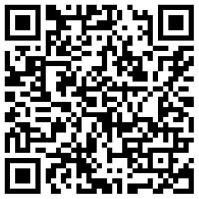 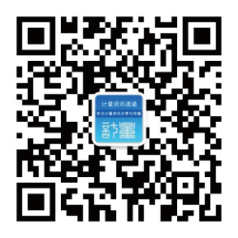 联系人：马  靖：13521354231（微信），（010）64480185，QQ：491332989王  澎：15010256278（微信），（010）64225597，QQ：897822398吴庆涛：13520045771（微信），（010）64224980，QQ：1901537050E-mail：1454401916@qq.com      网  址：www.chinajl.com.cn《中国计量》杂志社2021年4月12日回执一：主题宣传画500元以上免邮费，500元以下加收20元邮费。注1：直接汇款，请在汇款单上注明订购产品名称；通过财政汇款，请注明订购单位名称及订购产品名称。注2：此订单填好后请文件名改为单位名，并发电子邮件到1454401916@qq.com。注3：《计量法律法规专刊》《产业计量专刊》定价均为：50元／本；100本以上，40元/本（10本以上免邮。10本以下，需另加20元快递费）。银行汇款：户名：《中国计量》杂志社；开户行：招商银行北京分行北三环支行；账号：862280335910001（银行代码：308100005141）回执二：其他彩页及相关宣传品500元以上免邮费，500元以下加收20元邮费。注1：直接汇款，请在汇款单上注明订购产品名称；通过财政汇款，请注明订购单位名称及订购产品名称。注2：此订单填好后请文件名改为单位名，并发电子邮件到1454401916@qq.com。联系人：马  靖：13521354231（微信），（010）64480185，QQ：491332989王  澎：15010256278（微信），（010）64225597，QQ：897822398吴庆涛：13520045771（微信），（010）64224980，QQ：1901537050E-mail：1454401916@qq.com      网  址：www.chinajl.com.cn特别提醒：（部分彩页序号与去年不同，请注意）1.回执一、二中各栏对应情况：“5•20世界计量日”配套彩页：计量与诊疗质量、计量与中医疗效、计量与近视防控、计量与眼镜质量、眼压计、血压计、血糖仪、多参数监护仪、体温计、计量与口罩质量、计量与呼吸机质量、计量与放射诊疗。“计量与民生”编号与内容对应关系：101家用电能表、102家用燃气表、103民用水表、104户用热量表、105眼镜、106燃油加油机、107出租汽车计价器、108电子秤、109电子汽车衡、110能效标识、111过度包装、112呼出气体酒精含量检测仪、113机动车测速仪、114身边的法定计量单位（1）、115身边的法定计量单位（2）。“计量与市场监管”编号与内容对应关系：801用汽车油量表判断加油量准确吗、802同样一箱油行驶里程为什么不一样、803早晨加油比中午加油更合适吗、804加油量超过额定容量合理吗、805汽油回收系统偷走了我的油吗。“计量与质量”编号与内容对应关系：301计量助力中国智造、302计量保障中国品质、303计量推动中国创新、304计量夯实中国基础；305计量铸就中国质量、306计量保障产品质量、307计量支撑工程质量、308推动工业强基工程、309保障质量过程控制、310构建国家现代先进测量体系、311助力国家产业计量测试中心建设。“计量与消费者权益”编号与内容对应关系：401质量与计量、402居家消费与计量、403购物消费与计量、404出行消费与计量、405房屋消费与计量、406餐饮消费与计量、407医疗消费与计量、408娱乐消费与计量、409快递与计量、410手机数据流量与计量、411网约车与计量、412充电桩与计量、413定量包装商品的量与计量。“计量知识科普系列”编号与内容对应关系：K01长度计量、K02温度计量、K03力学计量、K04电磁计量、K05光学计量、K06声学计量、K07无线电计量、K08时间频率计量、K09电离辐射计量、K10化学计量、K11生物计量。“漫话国际单位制系列折页”（一套10张）：701漫话国际单位制、702漫话国际单位制-安培、703漫话国际单位制-开尔文、704漫话国际单位制-坎德拉、705漫话国际单位制-米、706漫话国际单位制-秒、707漫话国际单位制-摩尔、708漫话国际单位制-千克，709图说计量单位制（一）-起源与发展、710图说计量单位制（二）-米制诞生与推广。“计量历史文化”编号与内容对应关系：201计量的起源、202秦统一度量衡、203古代的时间计量、204中国古代度量衡瑰宝（度）、205中国古代度量衡瑰宝（量）、206中国古代度量衡瑰宝（衡）、207秤杆上的福禄寿、208曹冲称象。2.为了您能及时收到，请务必用正楷字详细填写订单，连同汇款复印件发电子邮件到1454401916@qq.com。如需发票请在订单上注明。此回执复印有效。收 件 人电话手机电话手机电话电子邮箱QQ号码QQ号码统一社会信用代码微   信微   信订购单位（开票全称）邮   码邮   码详细地址主题宣传画 （      ）套 （暂定20元/套） （      ）套 （暂定20元/套） （      ）套 （暂定20元/套） （      ）套 （暂定20元/套） （      ）套 （暂定20元/套） （      ）套 （暂定20元/套）配套彩页12元/套配套彩页12元/套（    ）套 （    ）套 计量与市场监管彩页 （      ）套（5元/套） （      ）套（5元/套） （      ）套（5元/套） （      ）套（5元/套） （      ）套（5元/套） （      ）套（5元/套）计量宣传卡片2元/个计量宣传卡片2元/个（    ）个（扇子）（    ）个（扇子）计量书签13元/套（    ）套（名言系列）（    ）套（名言系列）（    ）套（名言系列）（    ）套（名言系列）（    ）套（名言系列）计量书签23元/套计量书签23元/套（     ）套（古代器物系列）（     ）套（古代器物系列）（     ）套（古代器物系列）计量与民生彩页1元/页101（  　）张、102（　  ）张、103（　  ）张、104（　  ）张、105（  　）张、106（    ）张、107（　  ）张、108（  　）张、109（　  ）张、110（　  ）张、111（    ）张、112（  　）张、113（　  ）张、114（　  ）张、115（  　）张。101（  　）张、102（　  ）张、103（　  ）张、104（　  ）张、105（  　）张、106（    ）张、107（　  ）张、108（  　）张、109（　  ）张、110（　  ）张、111（    ）张、112（  　）张、113（　  ）张、114（　  ）张、115（  　）张。101（  　）张、102（　  ）张、103（　  ）张、104（　  ）张、105（  　）张、106（    ）张、107（　  ）张、108（  　）张、109（　  ）张、110（　  ）张、111（    ）张、112（  　）张、113（　  ）张、114（　  ）张、115（  　）张。101（  　）张、102（　  ）张、103（　  ）张、104（　  ）张、105（  　）张、106（    ）张、107（　  ）张、108（  　）张、109（　  ）张、110（　  ）张、111（    ）张、112（  　）张、113（　  ）张、114（　  ）张、115（  　）张。101（  　）张、102（　  ）张、103（　  ）张、104（　  ）张、105（  　）张、106（    ）张、107（　  ）张、108（  　）张、109（　  ）张、110（　  ）张、111（    ）张、112（  　）张、113（　  ）张、114（　  ）张、115（  　）张。101（  　）张、102（　  ）张、103（　  ）张、104（　  ）张、105（  　）张、106（    ）张、107（　  ）张、108（  　）张、109（　  ）张、110（　  ）张、111（    ）张、112（  　）张、113（　  ）张、114（　  ）张、115（  　）张。101（  　）张、102（　  ）张、103（　  ）张、104（　  ）张、105（  　）张、106（    ）张、107（　  ）张、108（  　）张、109（　  ）张、110（　  ）张、111（    ）张、112（  　）张、113（　  ）张、114（　  ）张、115（  　）张。101（  　）张、102（　  ）张、103（　  ）张、104（　  ）张、105（  　）张、106（    ）张、107（　  ）张、108（  　）张、109（　  ）张、110（　  ）张、111（    ）张、112（  　）张、113（　  ）张、114（　  ）张、115（  　）张。101（  　）张、102（　  ）张、103（　  ）张、104（　  ）张、105（  　）张、106（    ）张、107（　  ）张、108（  　）张、109（　  ）张、110（　  ）张、111（    ）张、112（  　）张、113（　  ）张、114（　  ）张、115（  　）张。101（  　）张、102（　  ）张、103（　  ）张、104（　  ）张、105（  　）张、106（    ）张、107（　  ）张、108（  　）张、109（　  ）张、110（　  ）张、111（    ）张、112（  　）张、113（　  ）张、114（　  ）张、115（  　）张。宣传夹（      ）个    （100个起订（免邮费），100-999个，5元/个；1000-4999个，4元/个；5000-9999个，3.5元/个；10000个以上，3元/个）（      ）个    （100个起订（免邮费），100-999个，5元/个；1000-4999个，4元/个；5000-9999个，3.5元/个；10000个以上，3元/个）（      ）个    （100个起订（免邮费），100-999个，5元/个；1000-4999个，4元/个；5000-9999个，3.5元/个；10000个以上，3元/个）（      ）个    （100个起订（免邮费），100-999个，5元/个；1000-4999个，4元/个；5000-9999个，3.5元/个；10000个以上，3元/个）（      ）个    （100个起订（免邮费），100-999个，5元/个；1000-4999个，4元/个；5000-9999个，3.5元/个；10000个以上，3元/个）（      ）个    （100个起订（免邮费），100-999个，5元/个；1000-4999个，4元/个；5000-9999个，3.5元/个；10000个以上，3元/个）（      ）个    （100个起订（免邮费），100-999个，5元/个；1000-4999个，4元/个；5000-9999个，3.5元/个；10000个以上，3元/个）（      ）个    （100个起订（免邮费），100-999个，5元/个；1000-4999个，4元/个；5000-9999个，3.5元/个；10000个以上，3元/个）（      ）个    （100个起订（免邮费），100-999个，5元/个；1000-4999个，4元/个；5000-9999个，3.5元/个；10000个以上，3元/个）（      ）个    （100个起订（免邮费），100-999个，5元/个；1000-4999个，4元/个；5000-9999个，3.5元/个；10000个以上，3元/个）中国计量历史文化卡片（       ）套    （100副起订（免邮费），100-999副，5元/副；1000-4999副，4元/副；5000-9999副，3.5元/副；10000副以上，3元/副）（       ）套    （100副起订（免邮费），100-999副，5元/副；1000-4999副，4元/副；5000-9999副，3.5元/副；10000副以上，3元/副）（       ）套    （100副起订（免邮费），100-999副，5元/副；1000-4999副，4元/副；5000-9999副，3.5元/副；10000副以上，3元/副）（       ）套    （100副起订（免邮费），100-999副，5元/副；1000-4999副，4元/副；5000-9999副，3.5元/副；10000副以上，3元/副）（       ）套    （100副起订（免邮费），100-999副，5元/副；1000-4999副，4元/副；5000-9999副，3.5元/副；10000副以上，3元/副）（       ）套    （100副起订（免邮费），100-999副，5元/副；1000-4999副，4元/副；5000-9999副，3.5元/副；10000副以上，3元/副）（       ）套    （100副起订（免邮费），100-999副，5元/副；1000-4999副，4元/副；5000-9999副，3.5元/副；10000副以上，3元/副）（       ）套    （100副起订（免邮费），100-999副，5元/副；1000-4999副，4元/副；5000-9999副，3.5元/副；10000副以上，3元/副）（       ）套    （100副起订（免邮费），100-999副，5元/副；1000-4999副，4元/副；5000-9999副，3.5元/副；10000副以上，3元/副）（       ）套    （100副起订（免邮费），100-999副，5元/副；1000-4999副，4元/副；5000-9999副，3.5元/副；10000副以上，3元/副）计量法律法规专刊（    ）本（50元/本）（    ）本（50元/本）（    ）本（50元/本）（    ）本（50元/本）（    ）本（50元/本）产业计量专刊产业计量专刊（     ）本（50元/本）（     ）本（50元/本）（     ）本（50元/本）新中国计量史（　　）套（780元/套）（　　）套（780元/套）（　　）套（780元/套）（　　）套（780元/套）（　　）套（780元/套）计量史话计量史话（    ）本（78元/本）（    ）本（78元/本）（    ）本（78元/本）金额合计 （大写）   万    仟   佰    拾    元    （小写）（     ）元 （大写）   万    仟   佰    拾    元    （小写）（     ）元 （大写）   万    仟   佰    拾    元    （小写）（     ）元 （大写）   万    仟   佰    拾    元    （小写）（     ）元 （大写）   万    仟   佰    拾    元    （小写）（     ）元 （大写）   万    仟   佰    拾    元    （小写）（     ）元 （大写）   万    仟   佰    拾    元    （小写）（     ）元 （大写）   万    仟   佰    拾    元    （小写）（     ）元 （大写）   万    仟   佰    拾    元    （小写）（     ）元 （大写）   万    仟   佰    拾    元    （小写）（     ）元汇款方式邮局（ 　 ） 　 银行（     ）邮局（ 　 ） 　 银行（     ）邮局（ 　 ） 　 银行（     ）邮局（ 　 ） 　 银行（     ）邮局（ 　 ） 　 银行（     ）邮局（ 　 ） 　 银行（     ）是否要发票是否要发票是否要发票　是（  ）  否（  ）回执一合计回执二合计回执二合计回执二合计总  计总  计总  计收 件 人电话手机电话电子邮箱QQ号码统一社会信用代码微    信订购单位（开票全称）邮    码详细地址计量与质量1元/页301（    ）张、302（　　）张、303（    ）张、304（    ）张305（    ）张、306（　　）张、307（　　）张、308（　　）张309（　　）张、310（　　）张、311（　　）张。301（    ）张、302（　　）张、303（    ）张、304（    ）张305（    ）张、306（　　）张、307（　　）张、308（　　）张309（　　）张、310（　　）张、311（　　）张。301（    ）张、302（　　）张、303（    ）张、304（    ）张305（    ）张、306（　　）张、307（　　）张、308（　　）张309（　　）张、310（　　）张、311（　　）张。301（    ）张、302（　　）张、303（    ）张、304（    ）张305（    ）张、306（　　）张、307（　　）张、308（　　）张309（　　）张、310（　　）张、311（　　）张。301（    ）张、302（　　）张、303（    ）张、304（    ）张305（    ）张、306（　　）张、307（　　）张、308（　　）张309（　　）张、310（　　）张、311（　　）张。计量与消费者权益1元/页401（    ）张、402（　　）张、403（　　）张、404（    ）张、405（　　）张、406（    ）张、407（　　）张、408（　　）张、409（    ）张、410（    ）张、411（　　）张、412（　　）张、413（　　）张。401（    ）张、402（　　）张、403（　　）张、404（    ）张、405（　　）张、406（    ）张、407（　　）张、408（　　）张、409（    ）张、410（    ）张、411（　　）张、412（　　）张、413（　　）张。401（    ）张、402（　　）张、403（　　）张、404（    ）张、405（　　）张、406（    ）张、407（　　）张、408（　　）张、409（    ）张、410（    ）张、411（　　）张、412（　　）张、413（　　）张。401（    ）张、402（　　）张、403（　　）张、404（    ）张、405（　　）张、406（    ）张、407（　　）张、408（　　）张、409（    ）张、410（    ）张、411（　　）张、412（　　）张、413（　　）张。401（    ）张、402（　　）张、403（　　）张、404（    ）张、405（　　）张、406（    ）张、407（　　）张、408（　　）张、409（    ）张、410（    ）张、411（　　）张、412（　　）张、413（　　）张。计量知识科普1元/页K01（  　）张、K02（　  ）张、K03（　  ）张、K04（　  ）张、K05（  　）张、K06（    ）张、K07（　  ）张、K08（  　）张、K09（　  ）张、K10（　  ）张、K11（    ）张。K01（  　）张、K02（　  ）张、K03（　  ）张、K04（　  ）张、K05（  　）张、K06（    ）张、K07（　  ）张、K08（  　）张、K09（　  ）张、K10（　  ）张、K11（    ）张。K01（  　）张、K02（　  ）张、K03（　  ）张、K04（　  ）张、K05（  　）张、K06（    ）张、K07（　  ）张、K08（  　）张、K09（　  ）张、K10（　  ）张、K11（    ）张。K01（  　）张、K02（　  ）张、K03（　  ）张、K04（　  ）张、K05（  　）张、K06（    ）张、K07（　  ）张、K08（  　）张、K09（　  ）张、K10（　  ）张、K11（    ）张。K01（  　）张、K02（　  ）张、K03（　  ）张、K04（　  ）张、K05（  　）张、K06（    ）张、K07（　  ）张、K08（  　）张、K09（　  ）张、K10（　  ）张、K11（    ）张。漫话国际单位制
系列折页（　　）套    （15元/套）（　　）套    （15元/套）（　　）套    （15元/套）（　　）套    （15元/套）（　　）套    （15元/套）计量历史文化1元/页201（　　）张、202（　　）张、203（　　）张、204（　　）张、205（　　）张、206（　　）张、207（　　）张、208（　　）张。201（　　）张、202（　　）张、203（　　）张、204（　　）张、205（　　）张、206（　　）张、207（　　）张、208（　　）张。201（　　）张、202（　　）张、203（　　）张、204（　　）张、205（　　）张、206（　　）张、207（　　）张、208（　　）张。201（　　）张、202（　　）张、203（　　）张、204（　　）张、205（　　）张、206（　　）张、207（　　）张、208（　　）张。201（　　）张、202（　　）张、203（　　）张、204（　　）张、205（　　）张、206（　　）张、207（　　）张、208（　　）张。总金额（大写）   万    仟    佰    拾    元（大写）   万    仟    佰    拾    元（大写）   万    仟    佰    拾    元小写  （       ）元汇款方式邮局（ 　 ） 　 银行（ 　 ）邮局（ 　 ） 　 银行（ 　 ）邮局（ 　 ） 　 银行（ 　 ）是否要发票　是（  ）否（  ）